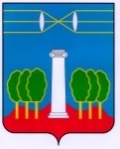 СОВЕТ ДЕПУТАТОВГОРОДСКОГО ОКРУГА КРАСНОГОРСКМОСКОВСКОЙ ОБЛАСТИР Е Ш Е Н И Еот 29.06.2023 №936/72О внесении изменений в схему многомандатных избирательных округов городского округа Красногорск Московской областиВ соответствии с Законом Московской области от 01.11.2022 №179/2022-ОЗ «О внесении изменений в Закон Московской области «О границе городского округа Красногорск», пунктом 3 статьи 9 Закона Московской области от 04.06.2013     №46/2013-ОЗ «О муниципальных выборах в Московской области», рассмотрев представленные территориальной избирательной комиссией города Красногорск изменения в схеме многомандатных избирательных округов, Совет депутатов РЕШИЛ:1. Внести в схему многомандатных избирательных округов городского округа Красногорск Московской области, утвержденную решением Совета депутатов городского округа Красногорск Московской области от 29.09.2022 №786/60 следующие изменения:1) схему многомандатных избирательных округов городского округа Красногорск Московской области изложить в следующей редакции:«СХЕМАмногомандатных избирательных округов городского округа Красногорск Московской области»; 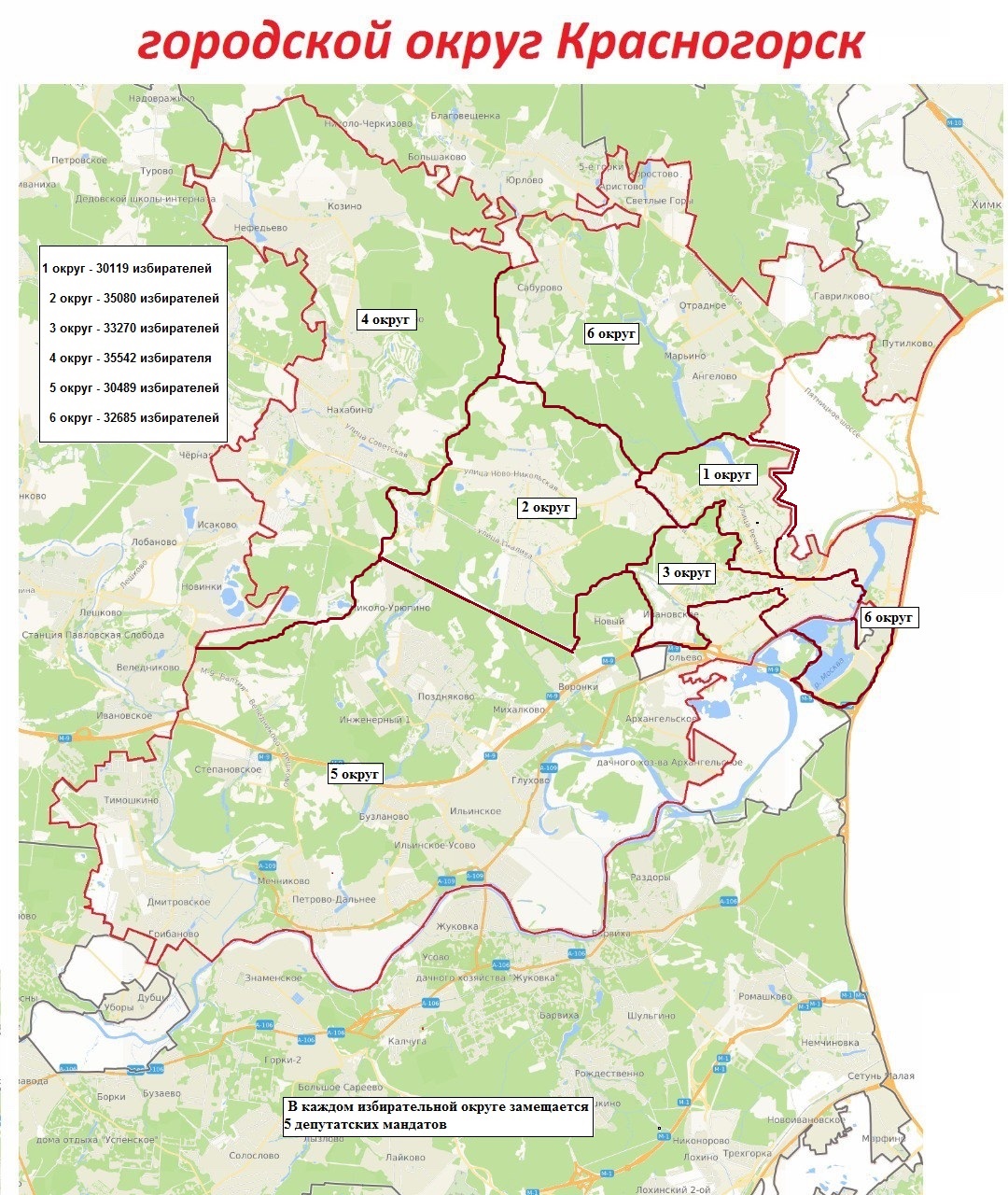 2) табличную часть по избирательному округу № 6 «Границы избирательного участка, перечень населенных пунктов, входящих в избирательный участок» дополнить словами следующего содержания: «тер. Береста,тер. ЖК Резиденция Рублево.».2. Настоящее решение вступает в силу после официального опубликования.3. Опубликовать настоящее решение в газете «Красногорские вести» и разместить на официальном сайте Совета депутатов городского округа Красногорск Московской области.Разослать: в дело, главе, прокуратуру, редакцию газеты «Красногорские вести»Глава               городского округа Красногорск              ПредседательСовета депутатовД.В. Волков ___________________С.В.Трифонов ___________________